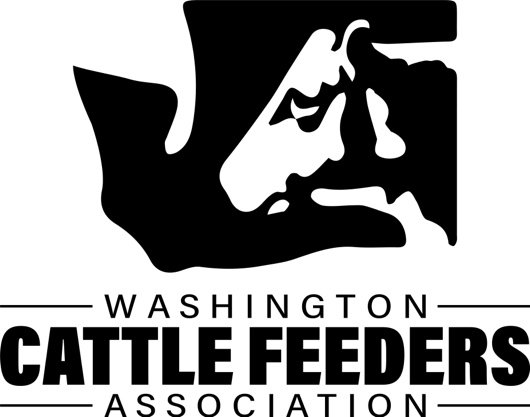 WASHINGTON CATTLE FEEDERS ASSOCIATION SCHOLARSHIP APPLICATION 2023Application must be word processed. No hand written applications will be accepted.Name: 			 Phone: 			Age:		Sex:Mailing Address: Email Address:  Parent or Guardian’s Names:  High School Attended: Graduation Date:High School Grade Point (must have a 3.0 GAP or better): College Grade Point: (if applicable must have a 3.0 GAP or better)College will Attend or Attending now: College Major: Date of College Graduation:  (Known or anticipated)High School/College Activities:  Summarize your experience with cattle feedlots, livestock and/or agriculture:What are your future goals and how will this scholarship help you achieve them?Any other comments that you would like to add?  Please include:A Resume showing your in-school and out-of-school activities, any awards or honors you have received, and any work experience during high school or college. TranscriptThree letters of RecommendationThe application form and accompanying information must be returned to:Washington Cattle Feeders AssociationP.0. Box 10831Yakima, WA, 98909jack@wafeeders.orgAPPLICATION DEADLINE:  April 15, 2023;late applications will not be accepted.